2018-12-D-1-fr-2Original.Projet d’ordre du jour de la réunion élargie du Conseil supérieur des Ecoles européennes Conseil supérieur des Ecoles européennes Rue de la Science, 23 à 1040 Bruxelles – salle « Platon » Mardi 4 décembre 2018 : Réunion des Chefs de délégation				09h30 à 12h00 Réunion non-élargie					12h15 à 13h00Réunion élargie						14h00 à 17h30Mercredi 5 décembre 2018 : Réunion élargie						9h00 à 12h30Réunion élargie 						14h00 à 17h30 Jeudi 6 décembre 2018:Réunion élargie						9h00 à 12h30Réunion élargie 						14h00 à 17h30 Vendredi 7 décembre 2018:Réunion élargie						9h00 à 12h30Réunion élargie 						14h00 à 16h00 Interprétation simultanée : EL - DE – EN – FR (+ IT-ES-NL sans documents)REUNION ELARGIE DU CONSEIL SUPERIEUR DES ECOLES EUROPEENNESDOCUMENTS PUBLIES SUR DOCEE POUR INFORMATION EN MARGE DE LA REUNION DU CS: Données chiffrées sur la rentrée scolaire 2018-2019					2018-D-10-D-17-fr/en/de-1DOCUMENTS APPROUVES PAR LE COMITE BUDGETAIRE, PORTES A LA CONNAISSANCE DU CONSEIL SUPERIEURCréation d’un groupe de travail pour l’accueil des nouveaux enseignants auxEcoles européennes 							2018-09-D-36-en-4Création d’une décharge pour la coordination des tests de langue dans lesEcoles européennes de Bruxelles							 2018-09-D-66-fr-3DOCUMENTS APPROUVES PAR LES CONSEILS D’INSPECTION ET LE COMITE PEDAGOGIQUE MIXTE, PORTES A LA CONNAISSANCE DU CONSEIL SUPERIEURDéveloppement pédagogique et assurance qualité dans les Ecoles				2018-09-D-33-fr-2
européennes (2018-2019) – planning à court et à long termeÉvaluation des chargés de cours – Rapport du groupe de travail Évaluation des chargés de cours 2018-09-D-27-fr-4Etablissement d'une procédure harmonisée tests de langue					2018-09-D-23-fr-2Cadre commun pour la « compétence numérique »						2018-09-D-32-fr-2
Proposition d’un Cadre pour les Compétences clés pour l'éducation et la formation tout au long de la vie au sein des Ecoles européennes				2018-09-D-67-en-3Proposition de modification du statut ainsi que du mandat du GT « Développement professionnel continu »							2018-09-D-38-en-2Rapport sur les échecs scolaires et les taux de redoublement 					2018-09-D-26-fr-2
dans les Ecoles européennes – 2018	Rapport de suivi d'inspection d'établissement de l'Ecole européenne d’Alicante			2018-05-D-14-en-2Rapport de suivi d'inspection d'établissement de l'Ecole européenne de Bruxelles I		2018-06-D-5-en-2Rapport de suivi d'inspection d'établissement de l'Ecole européenne de Luxembourg I		2018-03-D-29-en-2Descripteurs de niveaux atteints pour toutes les LI de la P5 - Néerlandais - Cycle Primaire	2018-09-D-49-nl-2Descripteurs de niveaux atteints pour toutes les LI de la P5 - Suédois - Cycle Primaire		2018-09-D-50-se-2Descripteurs de niveaux atteints pour toutes les LI - Cycle Secondaire				2018-09-D-57-en-fr-de-2Grec Ancien (S4-S7) - Cycle Secondaire								2018-09-D-55-el-2Anglais Langue I approfondissement - S6-S7						2016-11-D-3-en-5Espagnol Langue I approfondissement - S6-S7						2018-05-D-23-es-2Education Physique – Cycle secondaire								2018-05-D-24-en-2Manuel “FAMEE”								2018-05-D-16-en-3Ecoles européennesBureau du Secrétaire généralSecrétariat généralI.FIXATION  DE L’ORDRE DU JOUR2018-12-D-1-fr-2II. COMMUNICATIONS ORALES GénéralitésPrésident ELM. MarcheggianoII. Budget final 2018 2017-10-D-53-en-2
M. Escudero-BustamanteSituation des Ecoles européennes à Bruxelles 2018-11-D-31-fr-1
M. MarcheggianoIII.COMMUNICATIONS ECRITES Résultat des procédures écrites auprès des membres du Conseil supérieur.2018-11-D-17-fr-1III.Mise en place du système "Risk management"2018-10-D-40-en-2
Mme SpitzerIII.Suivi de la mise en œuvre des recommandations de la Cour des comptes et du Service d’audit interne de la Commission européenne (IAS)2018-10-D-48-en-2
Mme SpitzerIII.Rapport intermédiaire du groupe de travail Conseillers d’éducation2018-09-D-29-fr-3
M. BeckmannIII.Changements dans les équipes de direction des Ecoles européennes au 1er septembre 20182018-09-D-9-en-2
M. DepretIII.Recrutement de Personnel Administratif et de Service au Bureau du Secrétaire général en 2018.2018-11-D-15-en-1
M. DepretIII.Groupes de travail du BSGEE - Année scolaire 2018/20192016-09-D-82-fr-4
M. MarcheggianoIV.POINTS A 1.Nomination du Président du Jury du Baccalauréat Européen 20192018-06-D-27-en-2Mme Rudomino2.Plan annuel de l’Unité du Contrôle financier pour les contrôles ex post pour l’exercice 20192018-10-D-55-fr-2
Mme Georgiou 3.Contenu et administration des dossiers personnels des membres du personnel des Ecoles européennes2018-09-D-31-fr-4
M. Beckmann4.Contenu des dossiers individuels des élèves inscrits aux Ecoles européennes2018-09-D-18-fr-3
M. Beckmann5.Modification de l’Article 50 du Règlement général des Ecoles européennes2018-09-D-59-fr-3
M. MarcheggianoV.RAPPORT CONJOINT DE LA PRESIDENCE ESTONIENNE DES CONSEILS D’INSPECTION ET DU COMITE PEDAGOGIQUE – ANNEE SCOLAIRE 2017-2018 + Annexe : Développement pédagogique et assurance qualité dans les Ecoles européennes (2017-2018) – Suivi au 30 juin 20182018-09-D-48-en-2Mme Mehine2017-09-D-50-fr-6VI.RAPPORTS DU BACCALAUREAT EUROPEEN 2018a)	Rapport du Président du Jury du Baccalauréat européen 2018b)	Rapport sur le Baccalauréat européen 20182018-09-D-11-en-2
Mme Eisenschmidt2018-09-D-12-en-4
Mme Rudomino
07/12
9h30VII.RAPPORT DU PRESIDENT DU COMITE BUDGETAIRE – 2017-20182018-10-D-50-en-2
Mme MägiVIIIRAPPORT FINAL DE LA COUR DES COMPTES - Année 2017 2018-10-D-54-en-2
Cour des Comptes04/12
14h00 
30’IX.POINTS B1.Partage des coûts :Tableau du partage des coûts - Année scolaire 2018/19Liste des cours donnés par des enseignants recrutés localement Partage des coûts : nouvelle proposition2018-10-D-72-en-22018-10-D-64-en-22018-10-D-62-en-2M. Marcheggiano2.Création et suppressions de postes d’enseignants détachés :Création et suppressions de postes de détachés dans les cycles maternel, primaire et secondaire: année scolaire 2019-2020Proposition de modification de la procédure pour les postes pourvus2018-10-D-20-en-3
2018-11-D-19-fr-1M. Marcheggiano
M. Depret3.Projet de propositions visant à rendre les Ecoles européennes plus attrayantes pour le personnel enseignant2018-10-D-66-en-2
M. Beckmann4.Proposition du GT PAS.- Réforme du système de rémunération et d’avancement du PAS- Projet de « modalités d’application pour l’évaluation et l’avancement des membres du pas des Ecoles européennes »- Difficultés des Ecoles européennes à recruter et retenir du personnel administratif qualifié2018-10-D-60-en-22018-10-D-61-en-22018-10-D-69-en-2
M. Beckmann5.Ecoles européennes agréées :Les Ecoles européennes agréées : proposition en vue d’une véritable neutralité des coûtsDossiers d'intérêt général :EEA Paris La Défense (France)EEA Templin (Allemagne)2018-10-D-63-en-22018-07-D-22-fr-22018-08-D-11-en-2
M. Marcheggiano6.Autorité centrale des inscriptions des Ecoles européennes de Bruxelles : Bilan de la politique d'inscription 2018-2019 et propositions de lignes directrices pour la politique 2019-2020 (ACI)2018-11-D-11-fr-1M. Marcheggiano7.Missions et responsabilités du comptable central :Charte des missions et responsabilités du comptable central, de ses assistants au BSGEE et des comptables locaux « correspondants »Modification de l’Article 23 bis du Statut PAS. Responsable local de la comptabilité « correspondant ».2018-10-D-67-en-2
2018-11-D-16-en-1M. Villatoro8.Soutien éducatif.a) Rapport d’évaluation sur la mise en œuvre de la Politique de soutien éducatif dans les Ecoles européennesb) Rapport relatif à « l’éducation inclusive dans les Ecoles européennes »2018-09-D-53-fr-32018-09-D-28-fr-3M. Beckmann9.Projet de calendrier des épreuves écrites du Baccalauréat européen pour la Session 20192018-10-D-68-de/en/fr-2
Mme Rudomino 10.Troisième rapport du groupe de travail « Brexit »2018-10-D-65-en-2
M. Beckmann11.Modalités d’élection des représentants des élèves2018-11-D-22-en-1
M. BeckmannX.Fixation de la date de la prochaine réunion: les 9, 10, 11 et 12 avril 2019 à Athènes (Grèce)Présidence EL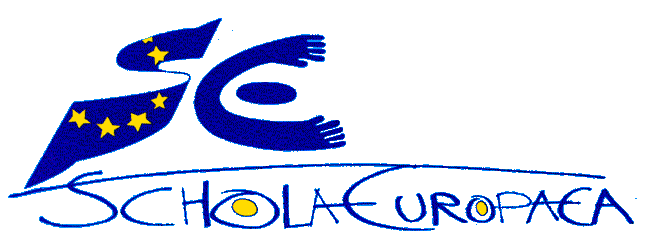 